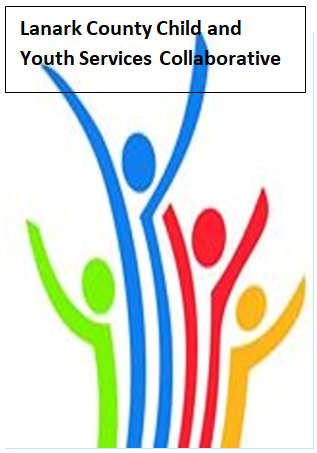 NotesMay 7, 2020 9:30 – 11:00Virtual Meeting – Zoom   Chair: Fraser Scantlebury     Coordinator: Sharon Halladay                      Note Taker:  Sharon HalladayAttendance:  Carol Anne McNeil, Darrell Dean, Diane Oxborough, Emma Scott, Erin Lee, Erin Lee Marcotte, Fraser Scantlebury, Hali Crawford, Hayley Stolarchuk, Jane Hess, Joellen McCord, Kara Symbolic, Kevin Clouthier, Laurie Reesor, Mallory Day, Margaret van Beers, Michelle K Neville, Rebecca Fromowitz, Sandra Burelli, Sarah Salk, Sharon Halladay - LCPC, Stephanie Gray, Sue Poldervaart, Susan Cavanagh, Tammy Kealey-Donaldson.Regrets: Lisa Benoit, Rachel Roth,Agenda itemDesired outcome  Lead Time Discussion and action items WelcomeReview AgendaAcceptance of Meeting NotesChat line – comments“What do we want to see in the new normal”Any questions for Randy H. please send to SharonFraser Scantlebury9:30 – 9:35Agenda and notes accepted.Information SharingShare information/ PD opportunitiesParticipating Members9:40 – 10:20 Hailey- Autism Ontario all virtual, Parent support groups online and virtual events – looking for businesses that are offering take-home kits. For example, any pizza shops that may be offering “make your own pizza kits”, local craft shops offering “make at home” kits or bakeries offering “make/decorate cupcakes at home.” Erin L- Interval House -No in person counselling using on line tools except special situations – Excellent support from community – United Way PPEJane H- Health Unit - case contacts every day by noon to ministry – clinic and homes as needed – screening algorithm – doing a zoom call on infection control practice in Leeds for businesses and can offer in Lanark let Sharon know. Long term care facilities will have to be tested in the next two weeks – all paper based.  Sarah S.– LCP running as normal as possible virtually- will continue to use some of these practices in the future because they work well for some clients in an urban environment.  Building closed but staff is all working in the building if anyone needs support.Tammy K-D– County of Lanark - Emergency Free Child Care – Smiths Falls and Perth – a list of eligible people that qualify on website.  Testing on site. PPE made available. Planning and hearing from provinces on how home care will work.  Training is virtually for staff.Sue C. – Early On - staff all working from home. Zoom play group circles, parent education, baby talk, one on one, Facebook being used extensively. Staff have been amazing but are starting to struggle.  Licenced home child care – two providers for emergency care.  Others are very concerned about bringing people into their homes. Diane O. – PLEO - virtual services – not all families will zoom so we do text and email.  Support groups are running through zoom – starting to pick up.  Supporting families with mental health and addiction.  Houses are stressed.  Lanark County has been quiet but still open to take referrals.  Joellen M.– Community Justice- clients have dates starting mid June.  First online forum today. Trying to get a parent group going again.  We are partnering with Family and Children Services.  Technology has been an issue.  Any suggestions appreciated.  We could really use a technology wizard.  Sue P. – YJC-  Staff working from home – diversion programs continue with service being offered through phone/online.  Other programs continue with some modifications including online and phone delivery. Court matters remanded until at least July 6.  Justice referrals are down-police report not dealing with youth much right now.  Rebecca F. – Lanark County Mental Health – offices all closed.  Most staff working from home.  Telephone and virtual video appointments.  Referrals process continues.  Same day telephone rather than walk in clinic.  Some services in person when required.  Working with organizations to be able to get services for our clients. Mental Health Services Pandemic Health Line – same day appointment with mental health professional.  Rebecca is sitting on a table representing LLG – any information of gaps in health care and how system can be supportive – Please let Rebecca know if you have any questions.Carol Ann- Grocery program up in Perth – reaching out to Lanark Highlands and rural areas for vulnerable people.Sandra B. – BBBS – contacting clients – partnered with town of Smiths Falls – screening volunteers for grocery delivery program.Erin Lee Marcotte –Family and Children’s Services - Child Protection is very worrisome – buildings closed to public but staff working remotely.  Still doing lots of in person contacts – get message out that they are still open and please call in with any concerns.   Calls are mostly from police.  Here to Help campaign being sent out this week and ask that people send out and promote. Kevin C.- Remote services – referrals picking up – single session model – talk in rather than walk in – 90-minute video counselling – Social media active with video – Child and Youth Advocacy Centre will be assisting families.  An increase in stress related to COVID 19 a second wave in follow up.  Happy Mental Health Week.  Darrell Dean –Ministry-  most staff working from home to support agencies and communities – great to hear how people are supporting our community.  Concerned about Foster Care, domestic violence: appreciate works from Erin Lee and Erin Lee Marcotte. Doing our best behind the scenes to support navigate the funds. Please reach out if you need to.  Stephanie Gray – Situation Table operating on ad hoc basis.  If there is a referral just contact.  Coordinating communications on County Website for COVID community resources – updated regularly – target mostly vulnerable populations. Fraser S.– United Way – Senior funding coming out –we are looking for COVID related projects that are able to be done over the next 5 months – if you have an ideas, please contact me and we can discuss – please do that before you write up anything!Erin Lee/Rebecca F. – Self isolation – 10 rooms in Perth – it opens Monday – for people tested positively or have symptoms or have been suggested to live in isolation.Rachel R.– YAK sent in updateYAK Youth Services has pared down our staff team and have reduced hours for remaining staff.Initiatives and Projects:Food & Care Packages: YAK has been sending out food and care packages to regular youth centre attendees and their families. Weekly youth Zoom Conference Calls happening Fridays at 2pm  Offering Canada Safety Council’s Home Alone Course on Zoom – we are in the process of registering participants. Kids Help Phone – YAK joined the Kids Help Phone Crisis Line - one of our staff members is a certified responder for the Kids Help Phone Crisis Text lines, so we have adjusted some of her time to help field the increase of local call ins, and we are in the process of certifying a second staff member to assist. Perth Farmer's Market Distribution Centre - YAK is now hosting the Perth Farmer's Market on Saturday mornings. The centre will be used for market volunteers to sort farmer's goods based on online sales and then hand them out to 'curb side pick up' style.Lisa B- Algonquin Employment emailed info.  Community Employment Services is closed to walk in traffic but remains operational    Large influx in calls for support in navigating and understanding various benefits  Also increased enrollment in our webinars and workplace training courses (CES is currently offering courses for free for things like health & safety, etc). Full list is online:  https://www.algonquincollege.com/perth-employment/onlinetraining/     We have partnered with Canada Learning Code for a free virtual coding course in May – this is open to anyone in Lanark County. Youth Job Connect ran it’s first virtual group in late April with participants completing this week. While there were some bumps in the road it worked well and a few from this group are already employed. We are now starting intake for the May YJC group – referrals can be emailed to lynchj@algonquincollege.com      Employers are still hiring – immediate needs for construction related labour positions and farm workCommunity Education Student Voice InformationCDSBEO – Notre Dame- Laurie RessorTwo students from Notre Dame10:20-10:45Presentation link below and on websiteClick to DownloadKey Messages, Other Concerns and ClosingFraser Scantlebury10:45-11:00Follow up from conversation sent by email.